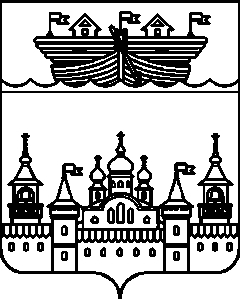 АДМИНИСТРАЦИЯ ВОЗДВИЖЕНСКОГО СЕЛЬСОВЕТА ВОСКРЕСЕНСКОГО МУНИЦИПАЛЬНОГО РАЙОНА НИЖЕГОРОДСКОЙ ОБЛАСТИПОСТАНОВЛЕНИЕ16 июля 2019 года 	№ 61Об утверждении отчета об исполнении бюджета Воздвиженского сельсовета Воскресенского муниципального района за 1 полугодие 2019 годаВ соответствии с решением сельского Совета Воздвиженского сельсовета Воскресенского района Нижегородской области от 4 июня 2013 года № 18 «Об утверждении Положения о бюджетном процессе в Воздвиженском сельсовете» администрация Воздвиженского сельсовета Воскресенского муниципального района постановляет:1.Утвердить отчет об исполнении бюджета Воздвиженского сельсовета за 1 полугодие 2019 года по доходам в сумме 8087,8 тыс. рублей, по расходам в сумме 5096,8 тыс. рублей, с превышением расходов над доходами (профицит бюджета Воздвиженского сельсовета) в сумме 2991,0 тыс. рублей и со следующими показателями:-доходов бюджета Воздвиженского сельсовета по кодам классификации доходов бюджетов за 1 полугодие 2019 года согласно приложению 1 к настоящему постановлению;-расходов бюджета Воздвиженского сельсовета по разделам, подразделам классификации расходов бюджетов за 1 полугодие 2019 года согласно приложению 2 к настоящему постановлению;-источников финансирования дефицита бюджета Воздвиженского сельсовета согласно приложению 3 к настоящему постановлению.2.Направить утвержденный отчет об исполнении бюджета за 1 полугодие 2019 года в сельский Совет Воздвиженского сельсовета.3.Обнародовать настоящее постановление на информационном стенде администрации и разместить на официальном сайте администрации Воскресенского муниципального района Нижегородской области в сети Интернет.4.Контроль за исполнением настоящего постановления оставляю за собой. Глава администрацииВоздвиженского сельсовета						И.Н. ОхотниковПриложение 1 к Постановлению № 61 от 16 июля 2019 годаПриложение 2 к Постановлению № 61 от 16 июля 2019 годаПриложение 3 к Постановлению № 61 от 16 июля 2019 годаНаименование показателяКод
стро-
киКод дохода
по бюджетной классификацииКод дохода
по бюджетной классификацииКод дохода
по бюджетной классификацииКод дохода
по бюджетной классификацииУтвержденные бюджетные назначенияИсполненоИсполненоИсполненоИсполненоНеисполненныеназначенияНаименование показателяКод
стро-
киКод дохода
по бюджетной классификацииКод дохода
по бюджетной классификацииКод дохода
по бюджетной классификацииКод дохода
по бюджетной классификацииУтвержденные бюджетные назначениячерез финансовые органычерез банковские счетанекассовые операцииитогоНеисполненныеназначения123333456789Доходы бюджета — всего010××××12 802 450,008 087 807,05--8 087 807,05×в том числе:Налог на доходы физических лиц с доходов, источником которых является налоговый агент, за исключением доходов, в отношении которых исчисление и уплата налога осуществляются в соответствии со статьями 227, 227.1 и 228 Налогового кодекса Российской Федерации01010102010010000110555 600,00259 146,91--259 146,91296 453,09Налог на доходы физических лиц с доходов, полученных физическими лицами в соответствии со статьей 228 Налогового кодекса Российской Федерации01010102030010000110-820,21--820,21-Доходы от уплаты акцизов на дизельное топливо, подлежащие распределению между бюджетами субъектов Российской Федерации и местными бюджетами с учетом установленных дифференцированных нормативов отчислений в местные бюджеты (по нормативам, установленным Федеральным законом о федеральном бюджете в целях формирования дорожных фондов субъектов Российской Федерации)01010302231010000110673 000,00444 630,86--444 630,86228 369,14Доходы от уплаты акцизов на моторные масла для дизельных и (или) карбюраторных (инжекторных) двигателей, подлежащие распределению между бюджетами субъектов Российской Федерации и местными бюджетами с учетом установленных дифференцированных нормативов отчислений в местные бюджеты (по нормативам, установленным Федеральным законом о федеральном бюджете в целях формирования дорожных фондов субъектов Российской Федерации)010103022410100001104 700,003 373,45--3 373,451 326,55Доходы от уплаты акцизов на автомобильный бензин, подлежащие распределению между бюджетами субъектов Российской Федерации и местными бюджетами с учетом установленных дифференцированных нормативов отчислений в местные бюджеты (по нормативам, установленным Федеральным законом о федеральном бюджете в целях формирования дорожных фондов субъектов Российской Федерации)010103022510100001101 303 200,00616 141,69--616 141,69687 058,31Доходы от уплаты акцизов на прямогонный бензин, подлежащие распределению между бюджетами субъектов Российской Федерации и местными бюджетами с учетом установленных дифференцированных нормативов отчислений в местные бюджеты (по нормативам, установленным Федеральным законом о федеральном бюджете в целях формирования дорожных фондов субъектов Российской Федерации)01010302261010000110-125 100,00-84 692,18---84 692,18-40 407,82Налог на имущество физических лиц, взимаемый по ставкам, применяемым к объектам налогообложения, расположенным в границах сельских поселений01010601030100000110206 000,0011 379,76--11 379,76194 620,24Земельный налог с организаций, обладающих земельным участком, расположенным в границах сельских поселений01010606033100000110134 600,00-120 876,58---120 876,58255 476,58Земельный налог с физических лиц, обладающих земельным участком, расположенным в границах сельских поселений01010606043100000110588 700,0026 196,93--26 196,93562 503,07Государственная пошлина за совершение нотариальных действий должностными лицами органов местного самоуправления, уполномоченными в соответствии с законодательными актами Российской Федерации на совершение нотариальных действий (перерасчеты, недоимка и задолженность по соответствующему платежу, в том числе по отмененному)010108040200110001105 200,001 700,00--1 700,003 500,00Прочие доходы от оказания платных услуг (работ) получателями средств бюджетов сельских поселений0101130199510000013058 200,0081 700,00--81 700,00-Дотации бюджетам сельских поселений на выравнивание бюджетной обеспеченности010202150011000001508 716 100,006 624 236,00--6 624 236,002 091 864,00Субвенции бюджетам сельских поселений на осуществление первичного воинского учета на территориях, где отсутствуют военные комиссариаты за счет средств федерального бюджета01020235118100110150223 200,00111 600,00--111 600,00111 600,00Межбюджетные трансферты, передаваемые бюджетам сельских поселений для компенсации дополнительных расходов, возникших в результате решений, принятых органами власти другого уровня0102024516010000015029 500,0029 500,00--29 500,00-Межбюджетные трансферты, передаваемые бюджетам сельских поселений для компенсации дополнительных расходов, возникших в результате решений, принятых органами власти другого уровня (проценты по соответствующему платежу)0102024516010022015060 000,0060 000,00--60 000,00-Прочие межбюджетные трансферты, передаваемые бюджетам сельских поселений01020249999100000150346 600,00----346 600,00Прочие безвозмездные поступления в бюджеты сельских поселений0102070503010000015022 950,0022 950,00--22 950,00-Наименование показателяКод
стро-
киКод расхода
по бюджетной классификацииКод расхода
по бюджетной классификацииКод расхода
по бюджетной классификацииКод расхода
по бюджетной классификацииКод расхода
по бюджетной классификацииУтвержденные бюджетные назначенияЛимиты бюджетных обязательствИсполненоИсполненоИсполненоИсполненоНеисполненные назначенияНеисполненные назначенияНаименование показателяКод
стро-
киКод расхода
по бюджетной классификацииКод расхода
по бюджетной классификацииКод расхода
по бюджетной классификацииКод расхода
по бюджетной классификацииКод расхода
по бюджетной классификацииУтвержденные бюджетные назначенияЛимиты бюджетных обязательствчерез финансовые органычерез банковские счетанекассовые операцииитогопо ассигнованиямпо лимитам бюджетных обязательств12333334567891011Расходы бюджета — всего200×××××14 431 752,1514 431 752,155 096 831,95--5 096 831,959 334 920,209 334 920,20в том числе:Заработная плата010010477701201901211 561 400,001 561 400,00665 689,93--665 689,93895 710,07895 710,07Транспортные услуги010010477701201901222 000,002 000,00451,00--451,001 549,001 549,00Начисления и выплаты по оплате труда01001047770120190129471 600,00471 600,00178 726,58--178 726,58292 873,42292 873,42Закупка товаров, работ, услуг в сфере ИКТ0100104777012019024246 600,0046 600,0014 959,05--14 959,0531 640,9531 640,95Прочая закупка товаров, работ и услуг для муниципальных нужд01001047770120190244178 300,00178 300,0053 569,80--53 569,80124 730,20124 730,20Прочие расходы010010477701201908533 240,003 240,00----3 240,003 240,00Заработная плата01001047770120800121540 000,00540 000,00223 138,05--223 138,05316 861,95316 861,95Начисления и выплаты по оплате труда01001047770120800129163 100,00163 100,0062 555,71--62 555,71100 544,29100 544,29Специальные расходы0100107777040200188060 000,0060 000,00----60 000,0060 000,00Резервные средства0100111777042110187059 984,5559 984,55----59 984,5559 984,55Прочая закупка товаров, работ и услуг для муниципальных нужд010011377704211002445 500,005 500,005 500,00--5 500,00--Закупка товаров, работ, услуг в сфере ИКТ0100113777049226024220 000,0020 000,0011 700,00--11 700,008 300,008 300,00Прочая закупка товаров, работ и услуг для муниципальных нужд0100113777049226024422 000,0022 000,004 211,86--4 211,8617 788,1417 788,14Заработная плата01002037770351180121137 592,00137 592,0056 400,00--56 400,0081 192,0081 192,00Транспортные услуги0100203777035118012215 834,0015 834,00615,50--615,5015 218,5015 218,50Начисления и выплаты по оплате труда0100203777035118012941 553,0041 553,0017 032,80--17 032,8024 520,2024 520,20Закупка товаров, работ, услуг в сфере ИКТ010020377703511802422 481,002 481,00890,00--890,001 591,001 591,00Прочая закупка товаров, работ и услуг для муниципальных нужд0100203777035118024425 740,0025 740,003 238,00--3 238,0022 502,0022 502,00Прочая закупка товаров, работ и услуг для муниципальных нужд0100309777042504224420 000,0020 000,0011 120,00--11 120,008 880,008 880,00Заработная плата010031011205475901211 774 700,001 774 700,00762 710,15--762 710,151 011 989,851 011 989,85Начисления и выплаты по оплате труда01003101120547590129535 100,00535 100,00216 156,14--216 156,14318 943,86318 943,86Закупка товаров, работ, услуг в сфере ИКТ0100310112054759024220 200,0020 200,008 410,00--8 410,0011 790,0011 790,00Прочая закупка товаров, работ и услуг для муниципальных нужд01003101120547590244107 300,00107 300,0010 834,10--10 834,1096 465,9096 465,90Прочие расходы010031011205475908533 120,003 120,00----3 120,003 120,00Прочая закупка товаров, работ и услуг для муниципальных нужд01004090750102030244800 000,00800 000,00417 910,00--417 910,00382 090,00382 090,00Прочая закупка товаров, работ и услуг для муниципальных нужд010040907502020302442 170 731,252 170 731,2528 059,60--28 059,602 142 671,652 142 671,65Прочая закупка товаров, работ и услуг для муниципальных нужд0100409777042904024410 000,0010 000,00----10 000,0010 000,00Прочая закупка товаров, работ и услуг для муниципальных нужд01004127770403630244193 748,42193 748,4299 000,00--99 000,0094 748,4294 748,42Прочая закупка товаров, работ и услуг для муниципальных нужд01005030740205030244174 620,00174 620,0036 716,40--36 716,40137 903,60137 903,60Прочая закупка товаров, работ и услуг для муниципальных нужд0100503074030503024485 000,0085 000,0046 553,00--46 553,0038 447,0038 447,00Прочая закупка товаров, работ и услуг для муниципальных нужд01005030740501010244675 000,00675 000,00294 301,89--294 301,89380 698,11380 698,11Прочая закупка товаров, работ и услуг для муниципальных нужд0100503074060503024470 500,0070 500,0029 381,10--29 381,1041 118,9041 118,90Прочая закупка товаров, работ и услуг для муниципальных нужд01005030740805030244124 920,00124 920,0035 544,53--35 544,5389 375,4789 375,47Прочая закупка товаров, работ и услуг для муниципальных нужд01005037770405030244122 950,00122 950,0033 093,00--33 093,0089 857,0089 857,00Прочая закупка товаров, работ и услуг для муниципальных нужд010070577704922602443 200,003 200,003 200,00--3 200,00--Фонд оплаты труда и страховые взносы010080109104405901112 271 900,002 271 900,00951 402,16--951 402,161 320 497,841 320 497,84Транспортные услуги010080109104405901121 000,001 000,001 000,00--1 000,00--Начисления и выплаты по оплате труда01008010910440590119686 100,00686 100,00262 310,07--262 310,07423 789,93423 789,93Закупка товаров, работ, услуг в сфере ИКТ0100801091044059024222 713,0022 713,009 310,00--9 310,0013 403,0013 403,00Прочая закупка товаров, работ и услуг для муниципальных нужд010080109104405902441 018 487,001 018 487,00452 521,53--452 521,53565 965,47565 965,47Иные межбюджетные трансферты0100801091044059054084 297,9384 297,93----84 297,9384 297,93Прочие расходы0100801091044059085310 340,0010 340,00----10 340,0010 340,00Пособия и компенсации гражданам и иные социальные выплаты, кроме публичных нормативных обязательств0101003777042110032124 000,0019 000,0024 000,00--24 000,00--5 000,00Пособия и компенсации гражданам и иные социальные выплаты, кроме публичных нормативных обязательств0101003777042200032160 000,0065 000,0060 000,00--60 000,00-5 000,00Прочая закупка товаров, работ и услуг для муниципальных нужд010100677704290602444 900,004 900,004 620,00--4 620,00280,00280,00Результат исполнения бюджета (дефицит / профицит )450×××××××2 990 975,10--2 990 975,10××Наименование показателяКод
стро-
киКод источника финансирования
по бюджетной классификацииКод источника финансирования
по бюджетной классификацииКод источника финансирования
по бюджетной классификацииКод источника финансирования
по бюджетной классификацииКод источника финансирования
по бюджетной классификацииУтвержденные бюджетные назначенияИсполненоИсполненоИсполненоИсполненоНеисполненныеназначенияНаименование показателяКод
стро-
киКод источника финансирования
по бюджетной классификацииКод источника финансирования
по бюджетной классификацииКод источника финансирования
по бюджетной классификацииКод источника финансирования
по бюджетной классификацииКод источника финансирования
по бюджетной классификацииУтвержденные бюджетные назначениячерез финансовые органычерез банковские счетанекассовые операцииитогоНеисполненныеназначения1233333456789Источники финансирования дефицита бюджета — всего500×××××--2 990 975,10---2 990 975,10-в том числе:источники внутреннего финансирования бюджета520×××××------из них:------источники внешнего финансирования бюджета620×××××------из них:------Изменение остатков средств700×××××-×----увеличение остатков средств710×××××-×---×-×---×уменьшение остатков средств720×××××-×---×-×---×Изменение остатков по расчетам (стр. 810 + стр. 820)800××××××-2 990 975,10---2 990 975,10×изменение остатков по расчетам с органами, организующими исполнение бюджета
(стр. 811 + стр. 812)810××××××-2 990 975,10-×-2 990 975,10×из них:увеличение счетов расчетов (дебетовый остаток счета 1 210 02 000)811××××××-8 087 807,05-×-8 087 807,05×уменьшение счетов расчетов (кредитовый остаток счета 1 304 05 000)812××××××5 096 831,95-×5 096 831,95×Изменение остатков по внутренним расчетам (стр. 821 + стр. 822)820×××××××---×в том числе:увеличение остатков по внутренним расчетам821×××××××---×уменьшение остатков по внутренним расчетам822×××××××---×